Calhoun Community High School		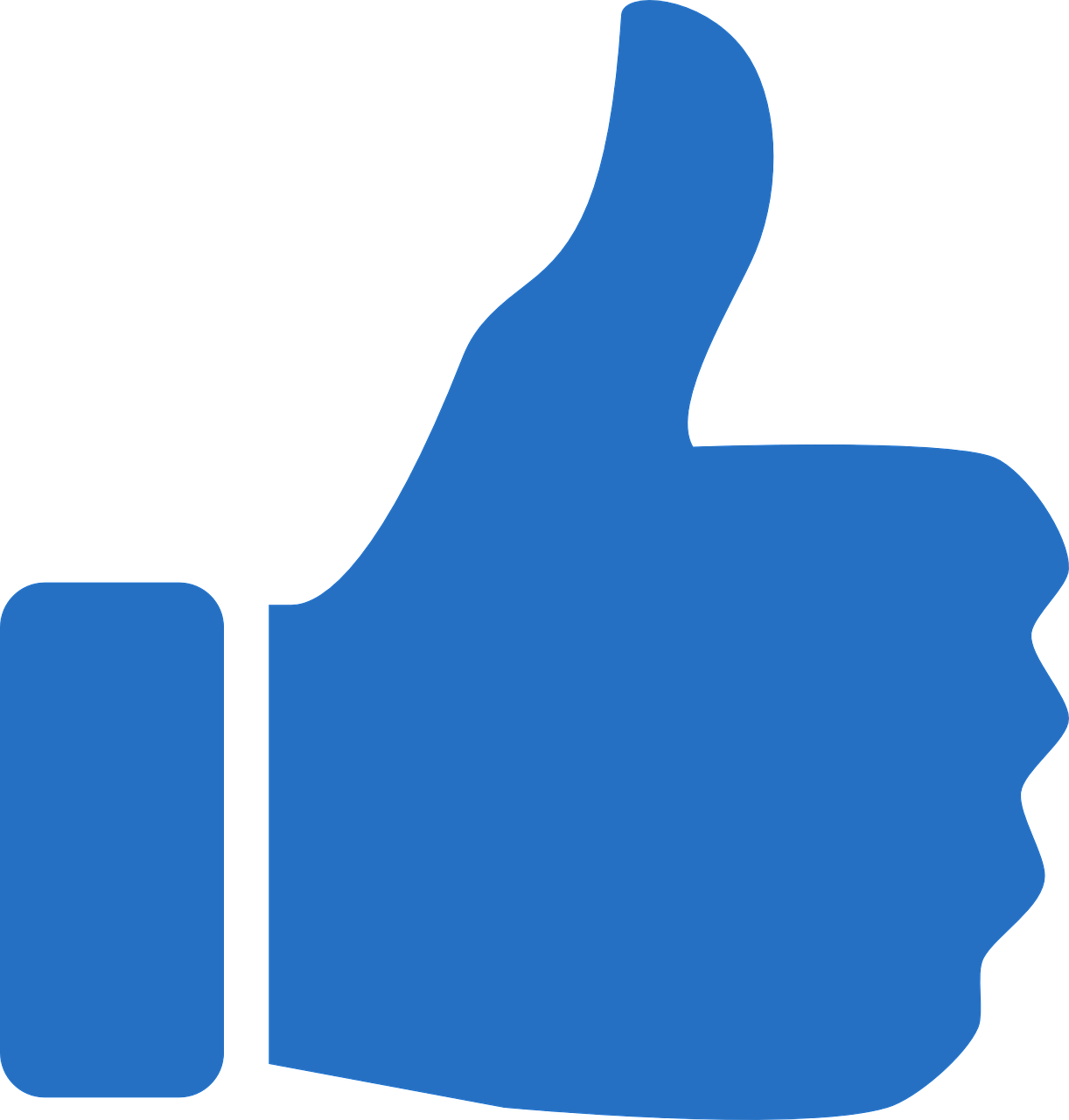 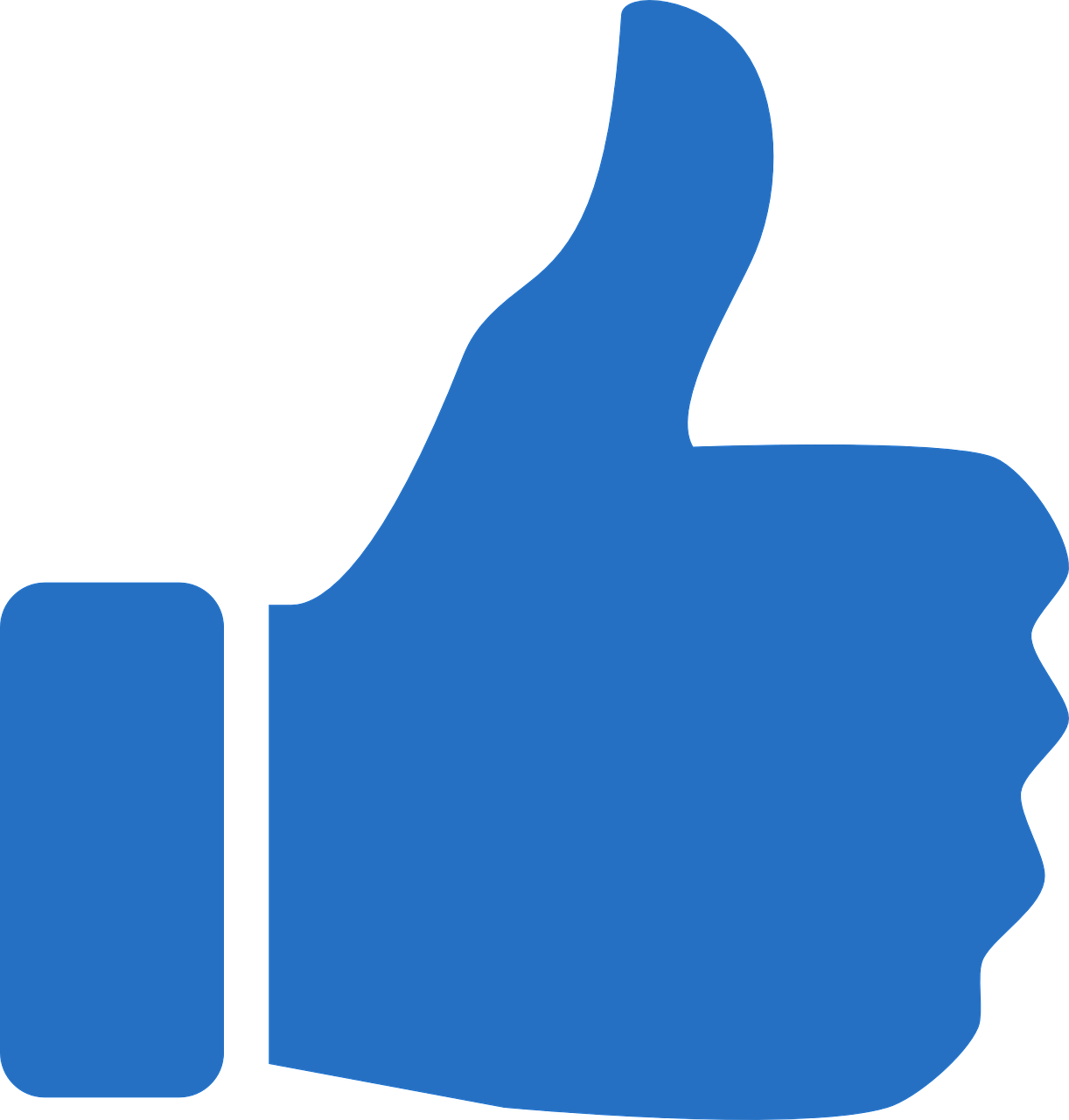 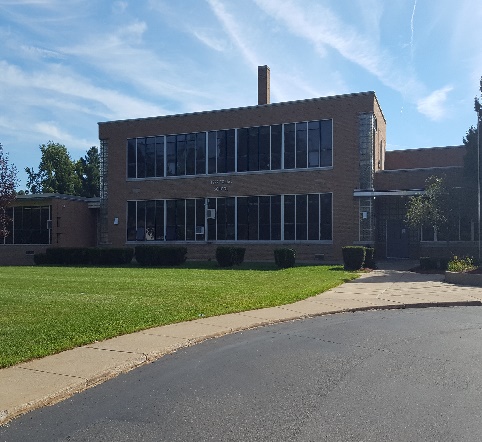 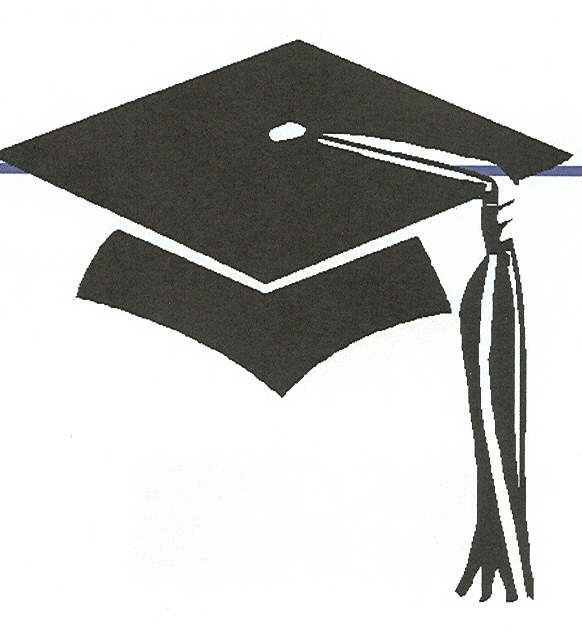 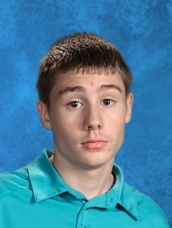 15 Arbor Street, Battle Creekwww.calhounhs.org T: 269-565-4782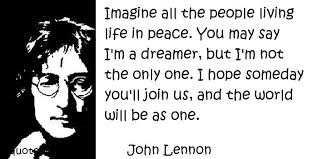 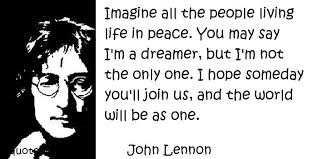 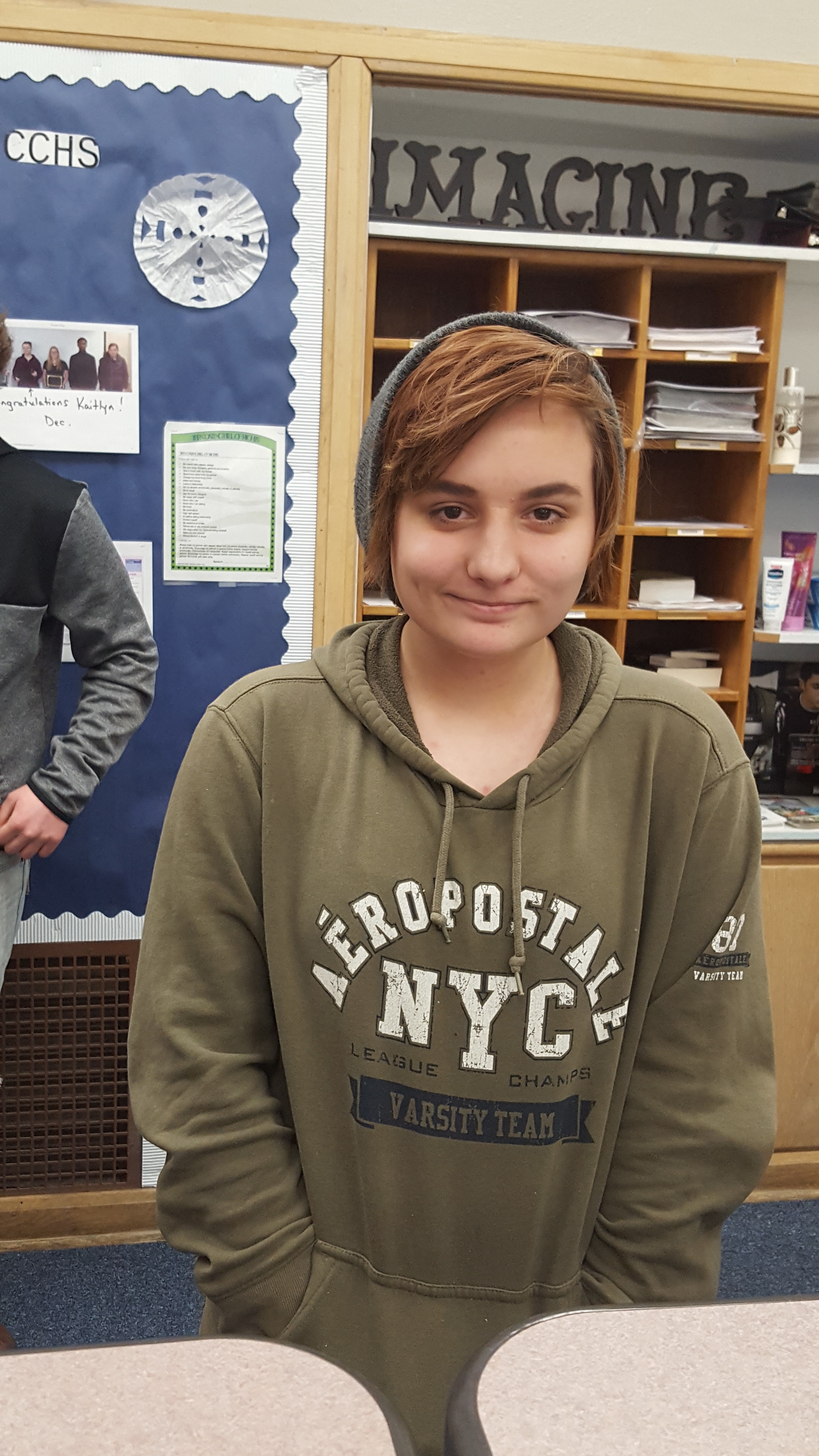 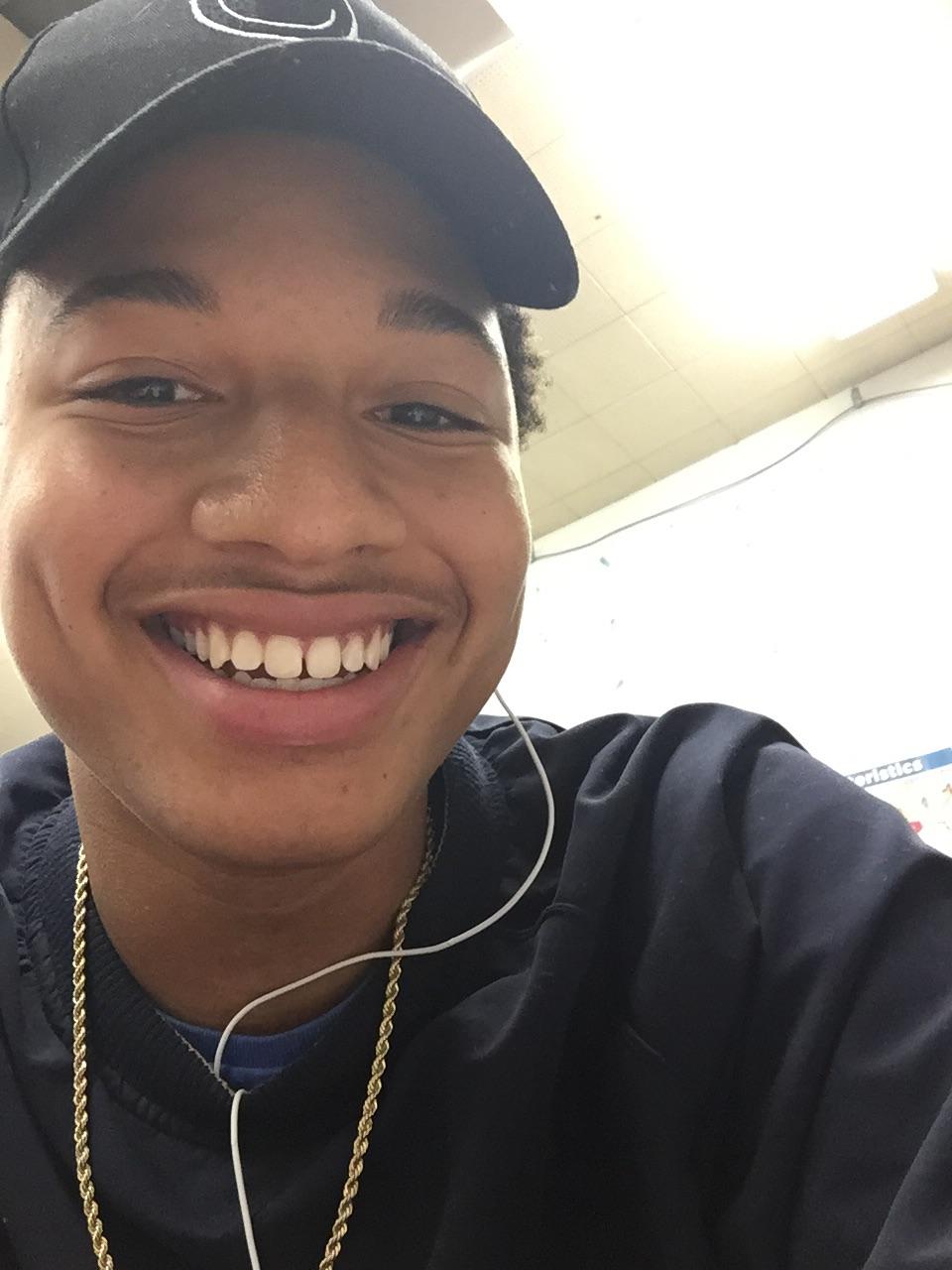 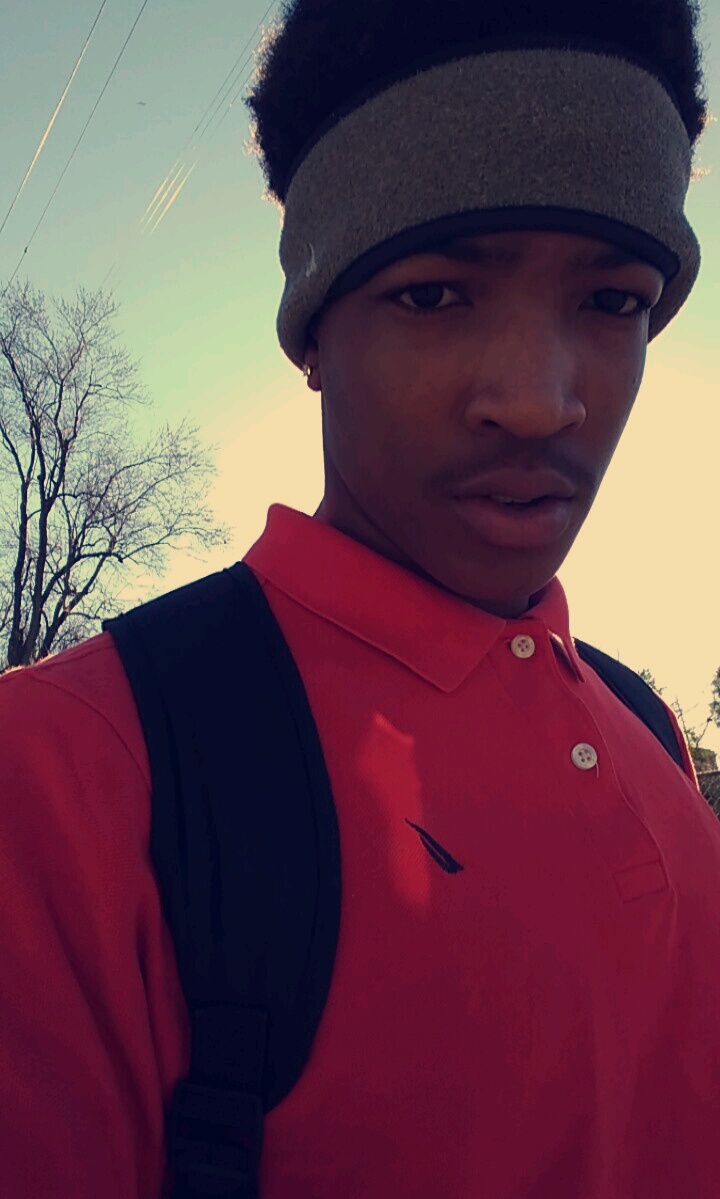 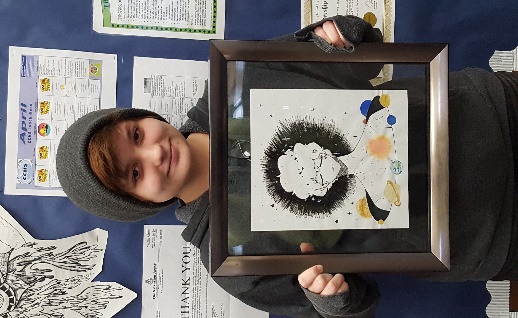 May 2017 Newsletter 